PRIPOVED O DOŽIVETJU-NAVODILA ZA PISANJERAZMISLI O ČEM BOŠ PRIPOVEDOVAL. Izberi si kakšen zanimiv, smešen, pretresljiv dogodek, kaj takega kar se ti je vtisnilo v spomin.NATO RAZMISLI, KAJ VSE SE TI JE ZGODILO. Naredi si načrt za besedilo v obliki MISELNEGA VZORCA (na bel list).DOGODKE RAZVRSTI TAKO, KOT SO SE V RESNICI ZGODILI. Oštevilči jih na miselnem vzorcu.RAZMISLI, S ČIM BOŠ ZAČEL SVOJO PRIPOVED (UVOD). Najprej o čem boš pisal, komu se je to zgodilo, kje in kdaj se je zgodilo. Zapiši na samolepilni listek in ga prilepi na miselni vzorec.RAZMISLI S ČIM BOŠ ZAKLJUČIL SVOJO PRIPOVED (ZAKLJUČEK). Izrazi svoje mnenje, ponovi zanimivost, zaključi jo z neko mislijo, naukom zgodbe. Zapiši na samolepilni listek in ga prilepi na miselni vzorec.SEDAJ NA LIST PAPIRJA NAPIŠI BESEDILO. Pazi na UVOD, JEDRO in ZAKLJUČEK. NATO NAPISANO BESEDILO VEČKRAT PREBERI IN GA POPRAVLJAJ. Preglej ali so velike začetnice prave, ali so končna ločila prav postavljena, ima besedilo uvod, jedro in zaključek (odstavki-zamik za dva prsta v desno za vsak novi odstavek), so vejice na pravem mestu, ali ima besedilo vsaj tri odstavke (za uvod, jedro in zaključek), se vsebina navezuje na naslov, ali besedilo lepo teče, …..NATO GA LAHKO DAŠ PREBRATI ŠE NEKOMU DRUGEMU, da ti odkrije še napake, ki jih morda sam nisi opazil. ŠELE NATO POPRAVLJENO BESEDILO PREPIŠI V SVOJ JEZIKOVNI ZVEZEK. Pazi, da boš pisal lepo in čitljivo, da bo tvoje besedilo lahko prebral še kdo drug. 10. NA KONCU BESEDILO ŠE ENKRAT PREBERI NA GLAS.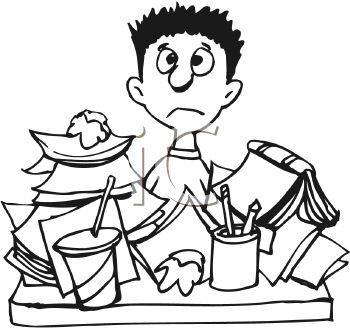 SI ZADOVOLJEN, SI DOBRO NAPISAL?